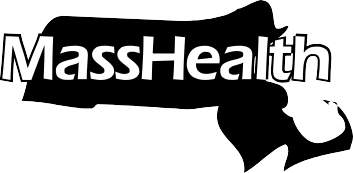 This form designates personnel to have access to the School-Based Medicaid provider’s claiming, staffing, and/or student datain the School-Based Medicaid systems indicated below. Please read full instructions on the back of this form.Authorized district signature	DatePrinted name	TitleADI-SBMP (09/18)School-Based Medicaid Program: Authorized Designee Information Form  InstructionsThe purpose of this form is to identify the individuals designated by the school district to have access to view and update data for the School-Based Medicaid provider in SBMP systems as required for program participation and submission of claims. Individuals designated may be LEA employees or contracted staff, including billing agents. By authorizing these individuals, the LEA understands that the designee will be given a user ID and password to access appropriate SBMP website applications and will be able to view and alter school district data.For the different roles indicated on the form, more than one person may be designated to have access. But when more than one individual is designated, it is the responsibility of the LEA to ensure that work is completed by the stated program deadlines and to organize and coordinate responsibilities. It is the responsibility of the LEA to keep the designee information up to date and accurate when there are staff changes. If you would like to designate more people than the form has space for, please submit an additional sheet.Please submit completed form to:      University of MassachusettsAttn: School-Based Medicaid Program Email: schoolbasedclaiming@umassmed.edu Phone: (800) 535-6741Fax: (508) 856-7643Provider (School District) InformationProvider (School District) InformationMassHealth Provider NameMassHealth Provider NameMassHealth Provider NumberNPI NumberRMTS Manager/Coordinator: The following personnel are responsible as of Fiscal Year	and Quarter	for RMTS Participant Information, including participants and work schedules, and change of status requests. One designee must be with the LEA.RMTS Manager/Coordinator: The following personnel are responsible as of Fiscal Year	and Quarter	for RMTS Participant Information, including participants and work schedules, and change of status requests. One designee must be with the LEA.NameEmailTitlePhoneNameEmailTitlePhoneAdministrative Activity Claim Uploader: Responsible as of Fiscal Year	and Quarter	for submitting the quarterly staffsalary and benefit information and other allowed expenditure data for the quarterly AAC claims.Administrative Activity Claim Uploader: Responsible as of Fiscal Year	and Quarter	for submitting the quarterly staffsalary and benefit information and other allowed expenditure data for the quarterly AAC claims.NameEmailTitlePhoneDirect Service Cost Report Preparer: Responsible for submitting the annual Direct Medical Services Cost Report information forthe school district as of Fiscal Year	.Direct Service Cost Report Preparer: Responsible for submitting the annual Direct Medical Services Cost Report information forthe school district as of Fiscal Year	.NameEmailTitlePhoneMedicaid Eligibility Uploader/Reviewer: The below personnel are authorized as of Fiscal Year	and Quarter	to upload and/or review and process your school district’s student roster into the Student Medicaid Eligibility Matching System.Medicaid Eligibility Uploader/Reviewer: The below personnel are authorized as of Fiscal Year	and Quarter	to upload and/or review and process your school district’s student roster into the Student Medicaid Eligibility Matching System.Uploader Name:(Also Reviewer (Y/N))EmailTitlePhoneReviewer NameEmailTitlePhoneReviewer NameEmailTitlePhone